Тема: Реклама.Мета реклами полягає не втому, щоб розважатиглядача, а в тому, щобпродавати йому товар.                                                          Девід ОгілвіРеклама - це інформація, поширювана в будь-якій формі за допомогою будь-яких правомірних або неправомірних засобів про фірму, бренд, товар, послугу і т.д. Залежно від джерела реклама може мати різні форми: усну, письмову, аудіовізуальну, графічну. Реклама існує у вигляді рекламного повідомлення, ролика чи замовного фільму. Реклама є системою заходів цілеспрямованого впливу на споживачів, що формує та регулює рух товару на ринку. Реклама з’являється там, де є обмін товарами, де є конкуренція і де кожний товаровиробник бореться за свого покупця й шукає свою нішу на ринку.   Друковані медіа отримують кошти від рекламодавців за розміщення реклами товарів, послуг і можливостей, які пропонують певні організації чи люди. Реклама спрямована привернути увагу потенційного покупця, вплинути на його свідомість і сформувати в нього бажання купити чи скористатися товаром або послугою. Будь-який тип реклами використовує різноманітні психологічні способи, щоб вплинути на споживача. Так чи інакше, реклама намагається об’єднати уявлення про певний продукт із нашими глибинними й найосновнішими потребами. Девіз рекламістів говорить: «Люди не знають, чого хочуть доти, поки їм це не запропонують ». Найчастіше психологічні методи впливу суперечать етичним нормам, примушують купувати товар і формують помилкові цінності.Рекламні ходи:ПодарункиЛотереяКлуби за інтересамиУчасть у ярмарках, виставкахРеклама бренду через підтримку відомих команд спорту та шоубізнесу.Сучасні види рекламиКомерційна (спонсорство, просування відомих брендів, та інша сучасна реклама, яка зачіпає просування товарів фірм замовників реклами).соціальна (зачіпає  благодійність, і інші види некомерційної діяльності)політична (яка зачіпає інтереси політиків у зміцненні свого становища в суспільстві)приватні оголошення (не пов'язані з підприємницькою діяльністю)Фунукції реклами:Економічна - реклама стимулює збут товару і сприяє зростанню прибутку, прискоренню процесу купівлі-продажу; Освітня (інформаційна) функція - реклама виступає як засіб навчання: споживач не тільки дізнається про товари і послуги, але і відкриває для себе способи вдосконалення життя;Комунікативна - за допомогою опитувань і анкет, аналізу ринкових процесів і внутрішньофірмових досліджень підтримується зворотний зв'язок фірми (підприємства) з ринком і споживачем; Контролююча - контролює процеси формування переваг груп споживачів щодо різних товарів; Стимулююча функція - нагадування, спонукання до покупки, встановлення контактівКласифікація реклами:У залежності від об'єкта                                    Реклама для покупців                                        Реклама для покупців товарів виробничо-технічного призначення;Змішана реклама.У залежності від замовника:Реклама підприємств-виробників;Реклама підприємств оптової торгівлі;Реклама підприємств роздрібної торгівлі. 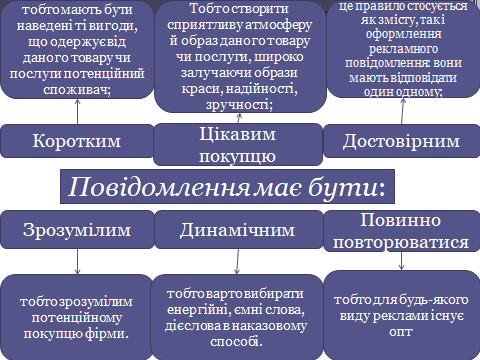 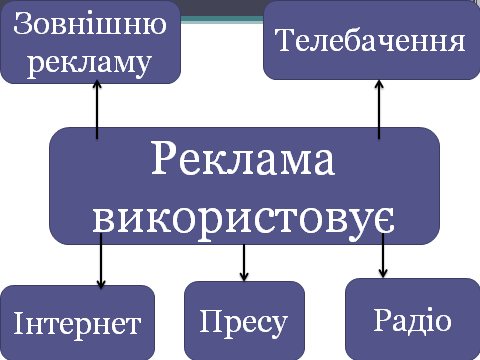 Особливості реклами алкогольних напоїв та тютюнових виробів У рекламі цих товарів заборонено використовувати  фотомоделей, осіб віком до 18 років, лікарів і акторів, зовнішній вигляд яких імітує зовнішній вигляд лікарів, відомих людей, які прямо чи опосередковано схвалюють паління і вживання алкоголю, пива та напоїв, що виготовляються на його основі. Сама реклама не повинна містити зображення процесу паління або споживання алкоголю. Порушення будь-якого з описаних вище принципів карається законом.Переваги реклами:можливість залучення великої аудиторії;низька вартість одного рекламного контакту;у наявності мається велика кількість різних ЗМІ і можна вибрати найбільш придатні для цільових сегментів;можливість контролювати зміст повідомлення, його оформлення, час виходу;можливість змінювати повідомлення залежно від реакції цільового сегмента;висока ймовірність того, що рекламне повідомлення дійде до потенційного споживача;імовірність того, що покупець прийде до рішення про покупку до контакту безпосередньо з продавцем.Недоліки реклами:рекламне повідомлення є стандартним, негнучким; немає можливості зосередитися на індивідуальних потребах клієнта;рекламне повідомлення є коротким;деякі види реклами вимагають великих інвестицій;у ряді випадків необхідно довго чекати розміщення рекламного повідомлення.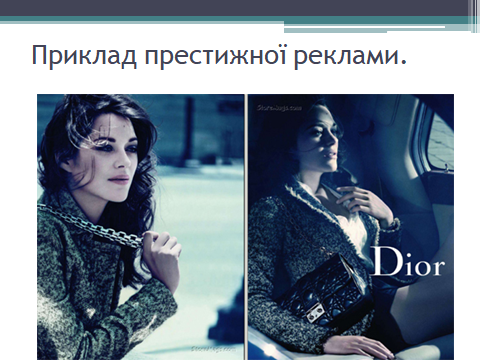 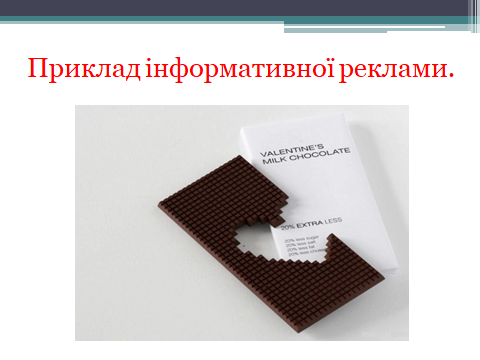 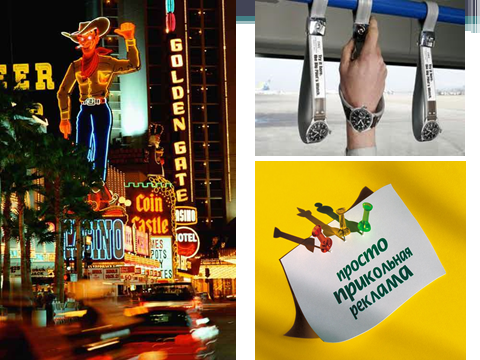 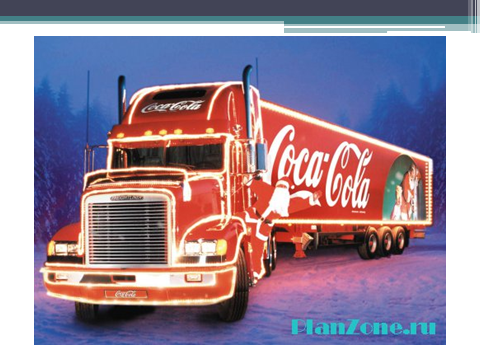 Домашнє завдання:Як ви вважаєте, чи має закон регулювати показ реклами? Які види товарів не варто рекламувати? Наведіть аргументи, які підкреслюють, що реклама — це негатив або позитив.